Телефон единой службы спасения 112.Избежать беды из-за пожара помогут следующие меры пожарной безопасности:- не оставляйте малолетних детей без присмотра, не допускайте игр детей с огнем;- не курите в постели, не разбрасывайте окурки, не сбрасывайте их с балконов;- не оставляйте без присмотра включенные в сеть электронагревательные приборы, телевизоры и.т.п.;- не перегружайте электросеть одновременным подключением большого числа электропотребителей;- не применяйте самодельные предохранители, «Жучки»;- выполняйте меры предосторожности при пользовании газовыми приборами, предметами химии при проведении отделочных внутриквартирных работ с применением легковоспламеняющихся жидкостей;- не перекаливайте отопительные печи;- не храните огнеопасные материалы на балконах и лоджиях;- не загромождайте лестничные клетки. Государственное учреждение образования «Учебно-педагогический комплекс Прусский детский сад – средняя школа»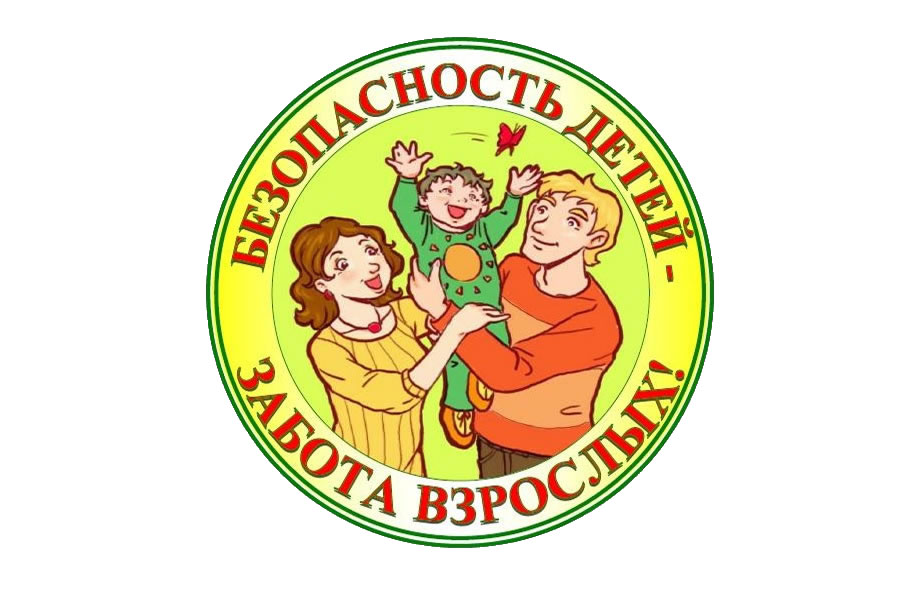 ПАМЯТКА ДЛЯ РОДИТЕЛЕЙ ПО ПРАВИЛАМ  ПОЖАРНОЙ БЕЗОПАСНОСТИаг.Прусы, 2020Ежегодно в осенне-зимний пожароопасный период с наступлением отопительного сезона происходит резкое увеличение количества пожаров по причинам нарушения требований пожарной безопасности при эксплуатации электронагревательных приборов, нарушения правил пожарной безопасности при топке печей и неосторожного обращения с огнем при курении.НИКОГДА не оставляйте без присмотра включенные электроприборы.Содержите в исправном состоянии электрооборудование (выключатели, вилки, розетки, электроизоляцию).Дешевые розетки и удлинители многократно увеличивают риск пожара. Не экономьте на безопасности!Профилактические мероприятия по предупреждению возникновения пожара в квартире:- не храните в доме бензин, керосин, легковоспламеняющиеся жидкости (ЛВЖ);- приобретите хотя бы один огнетушитель;- не оставляйте без присмотра включенные электрические и газовые плиты, чайники, утюги, приёмники, телевизоры, обогреватели;- следите за исправностью электропроводки, розеток;- не включайте в одну розетку несколько бытовых электрических приборов (особенно большой мощности);- не разогревайте на открытом огне краски, лаки и т.п.ДЕЙСТВИЯ при пожаре в квартире:- Сообщите о пожаре в пожарную охрану по телефонам «112», «101».- Если нет опасности поражения электротоком, приступайте к тушению пожара водой, или используйте плотную (мокрую ткань).- При опасности поражения электротоком отключите электроэнергию.- Горючие жидкости тушить водой нельзя (тушите песком, землёй, огнетушителем, если их нет, накройте плотной смоченной в воде тканью)- При пожаре ни в коем случае не открывайте форточки и окна.- Если вам не удаётся своими силами ликвидировать пожар, выйдите из квартиры, закрыв за собой дверь, и немедленно сообщите о пожаре соседям и жильцам выше-ниже находящихся квартир.- Встретьте пожарных и проведите их к месту пожара.-При высокой температуре, сильной задымлённости необходимо передвигаться ползком, так как температура у пола значительно ниже и больше кислорода.- При невозможности эвакуироваться из квартиры через лестничную площадку, когда пути эвакуации отрезаны, необходимо выйти на балкон, закрыв за собою дверь, и звать на помощь прохожих.- Если у вас телефон, то обязательно позвоните «112», «01» и сообщите, где вы находитесь. Ни в коем случае не открывайте и не разбивайте окна, так как нарушится герметичность вашего помещения, что приведёт к увеличению температуры и площади пожара.Что НИКОГДА НЕ НУЖНО делать при пожаре в квартире:- бороться с пламенем самостоятельно, не вызвав пожарных (если Вы не справились с огнем за несколько секунд, его распространение приведет к большому пожару);- пытаться выйти через задымленный коридор или лестницу (дым очень токсичен, горячий воздух может также обжечь легкие);- опускаться по водосточным трубам и стоякам с помощью простыней и веревок (если в этом нет самой острой необходимости, ведь падение здесь без отсутствия особых навыков почти всегда неизбежно);- прыгать из окна (начиная с 4-го этажа, каждый второй прыжок смертелен)